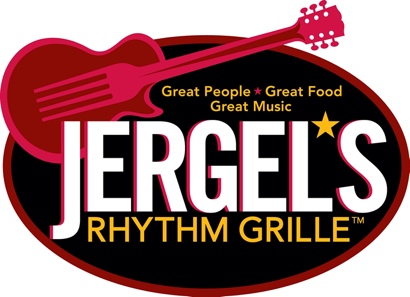 Jergel’s Party Area Information FormPlease complete the information below, which provides us with the pertinent information necessary to book a space for your upcoming party/event.A party area cannot be booked for a specific night until that evening’s show has been announced on the Jergel’s site.Note: General Admission tickets are sufficient when purchasing a party area (doors are normally 6:00 pm, but are subject to change due to band requests).Full Name? Cell Phone Number?Preferred date of party? Party Area of Interest?Second preferred date and party area of interest if first choice is not available?Approximate Number of Guests?What time would you like your party to start?Will all guests have separate tabs?Will your guests be purchasing their own show tickets?Interested in pre-ordering banquet food (not applicable for booth rentals)?                     Will a cake table be needed? -- $6 linen fee (not applicable for booth rentals)?                      Is this a special occasion and is it a surprise?Guest of honor’s first name for the reserved signage?Is this a special birthday number (age)?Are you interested in hearing about bottle service?Upon completion, please email this form to lisam@jergels.com.All booked areas are non-refundable once booked.Be sure to purchase tickets as soon as possible in case of a sellout.